乳山市一般公共预算收入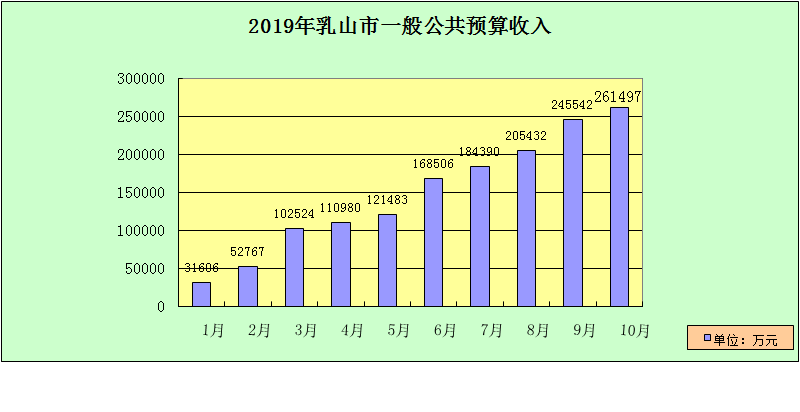 